Publicado en Singapur el 07/06/2022 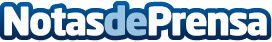 UFC® hará historia en Singapur con UFC® 275: TEIXEIRA vs. PROCHAZKAUFC® vuelve a Singapur con la primera cartelera numerada en el sudeste asiático, UFC® 275: TEIXEIRA vs. PROCHAZKA, el 11 de junio (en directo desde Singapur el 12 de junio), con las dos primeras peleas de campeonato en la región. Este evento histórico será el cuarto de UFC en Singapur con el apoyo de la Oficina de Turismo de SingapurDatos de contacto:Lili Lee+852-9125-2653Nota de prensa publicada en: https://www.notasdeprensa.es/ufc-hara-historia-en-singapur-con-ufc-275 Categorias: Internacional Sociedad Entretenimiento Otros deportes Oficinas http://www.notasdeprensa.es